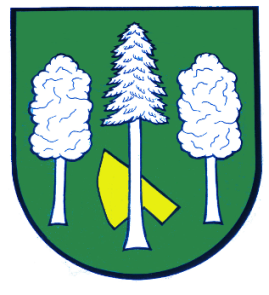 Hlášení ze dne 10. 02. 20211) Společnost Čez Distribuce oznamuje, že ve dnech 15. a 16. 02. 2021 proběhnou v obci Daskabát odečty elektroměrů. 